Администрация Дзержинского района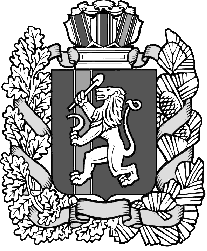 Красноярского краяПОСТАНОВЛЕНИЕс.Дзержинское31.01.2017										№ 35-пОб определении специализированной службы по вопросам похоронного дела и об утверждении стоимости услуг, предоставляемых согласно гарантированному перечню услуг по погребению не работавших пенсионеров на 2017 годВ соответствии с Федеральным законом от 03.12.2008г № 238-ФЗ «О внесении изменений в статьи 9 и 10 ФЗ «О погребении и похоронном деле», статьей 12 Федерального закона от 12.01.1996 № 8-ФЗ «О погребении и похоронном деле», руководствуясь ст. 33, 35 Устава района, ПОСТАНОВЛЯЮ:1. Определить специализированной службой по вопросам похоронного дела на территории Дзержинского района ООО «Ритуальные услуги».2. Утвердить стоимость услуг, предоставляемых согласно гарантированному перечню услуг по погребению, оказываемых организациями по предоставлению ритуальных услуг на территории Дзержинского района, для категории граждан – не работавших пенсионеров на 2017 год:- Могила			– 2613 руб.- Крест			– 648 руб. 89 коп.- Гроб			– 1341 руб. 96 коп.- А/м Газ-53		– 565 руб.- А/м УАЗ 3303		– 430 руб.- Услуги работников по захоронению (в том числе облачение) - 795руб 85коп.- Оформление документов необходимых для погребения - 280 руб.Всего: 6674 руб.70 коп.3. Утвердить требования к качеству предоставляемых услуг по погребению, не работавших пенсионеров, согласно приложению № 1.4. Контроль за исполнением настоящего постановления возложить на заместителя главы района по общественно-политическим вопросам Гончарика Ю.С.5. Постановление администрации района № 42-п от 17.02.2016 г. считать утратившим силу.6. Постановление вступает в силу в день следующий за днем его официального опубликования, и распространяется на правоотношения возникшие с 01.02.2017 г.Глава района								Д.Н. АшаевПриложениек постановлению администрацииот 31.01.2017 № 35-пТребования к качеству предоставляемых услуг по погребению, не работавших пенсионеровГарантированный перечень услуг по погребениюТребования к качеству предоставляемых услуг1.Оформление документов, необходимых для погребенияОформление медицинского заключения о смерти, свидетельства о смерти, справки для получения пособия2.Доставка тела умершего до моргаПредоставление специализированного автотранспорта для перевозки тела умершего в морг с. Дзержинское3.Облачение тела умершего, не имеющего родственников, либо законных представителейТело умершего заворачивают в хлопчатобумажную ткань4 Предоставление и доставка гроба и других предметов, необходимых для погребенияИзготовление гроба из строганного пиломатериала. Изготовление деревянного креста. Погрузка и доставка гроба в морг с. Дзержинское5.Перевозка тела (останков) умершего на кладбищеПредоставление специального автотранспорта для перевозки гроба с телом (останками) умершего на кладбище, погрузка гроба с телом умершего на автотранспорт, перевозка гроба с телом (останками) умершего на кладбище, снятие и перенос гроба с телом умершего к месту захоронения на кладбище6.ПогребениеИзготовление могилы в ручную на плановом участке в соответствии с планировкой кладбища, захоронение: закрытие крышки гроба, спуск гроба в могилу, засыпка могилы грунтом, оформление надмогильного холма, установка деревянного креста, установление регистрационной таблички